CITY OF CREEDMOOR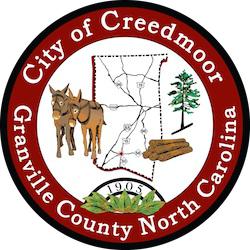 BOARD OF COMMISSIONERSBOC - REGULAR SESSIONFEBRUARY 6, 20246:00 PMCALL TO ORDER AND INVOCATION | Commissioner WilkinsPLEDGE OF ALLEGIANCE | Commissioner AlbrightROLL CALLAPPROVAL OF AGENDACONSENT AGENDA5.a  Amendment of the CPRC 2013 Resolution and By-Laws | Michael Turner 5.b Approval of January 2, 2024 , January 16, 2024, and January 30, 2024 BOC Meeting Minutes | City Clerk 5.c  Ordinance Amending the Creedmoor City Charter | Kevin Hornik INTRODUCTIONS, RECOGNITIONS AND PRESENTATIONS6.a  Recognition of MLK Essay Contest Winner | Mayor Wheeler 6.b  Swearing-In and Oath of Office for Officer Johnny Evans II | Mayor Wheeler REQUEST TO ADDRESS THE BOARDPUBLIC COMMENTOLD BUSINESS9.a CZ-2023-02 Creedmoor Village | Michael S. Frangos AICP, CZO Conceptual Master PlanList of ConditionsResolution 2024-R-02 Statement of Consistency and ReasonablenessOrdinance 2024-O-01 Amending the Official Zoning Map of the City of CreedmoorNEW BUSINESS10.a Adjustments to the 2024 BOC Meeting Schedule | Mayor Wheeler10.b Replacement of City Hall Electronic Door Access Control System | Michael Turner10.c Financial Report Ending January 31, 2024 | Lee Faines 1DISCUSSION ITEMSCITY MANAGER'S REPORT12.a Managers Report | Michael Turner SGWASA REPORTCOMMISSIONER REPORTSMAYOR'S REPORTCLOSED SESSIONADJOURNMENT2